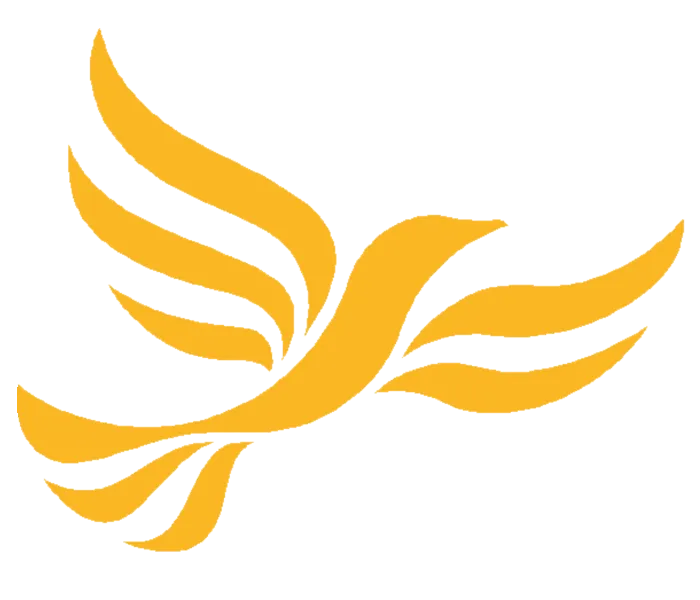 Candidate CompactsNote that where the seat is a held or target seat and under the guidance of the Elections and Field Department, the Campaign Plan to be developed under this Compact will reflect the targets set by the Department, and be subsequently agreed by the Local Party Executive(s). Basic CompactThe Local Party is expected to:1.      Finance the deposit and an agreed level of campaigning2.      Provide and support an appropriately-sized campaign team for the election3.      Make available a party-trained and certified agent4.      Work with the Candidate to maintain and increase membership of the Local Party5.      Work with the Candidate to produce appropriate campaign materials.6.      Maintain and increase a network of local contacts to maximise distribution of campaign materials and undertake canvassing of the local areaThe Candidate is expected to:1.      Show leadership in the constituency as the figurehead of the General Election campaign.2.      Maintain membership of the Party at all times, and behave in line with the Candidates’ Code of Conduct.3.      Work closely with the Campaign Team within the Local Party, including agreement of a Campaign Plan with the Local Party Executive. Mid-level CompactThe Local Party is expected to:1.       Finance the deposit.2.      Commit to an agreed level of campaigning.3.      Provide and support an appropriately-sized campaign team for the election.4.      Make available a party-trained and certified agent5.      Work with the Candidate to maintain and increase membership of the local party6.      Work with the Candidate to produce appropriate campaign materials.7.      Maintain and increase a network of local contacts to maximise distribution of campaign materials and undertake canvassing of the local areaThe Candidate is expected to:1.      Show leadership in the constituency as the figurehead of the General Election campaign.2.      Maintain membership of the Party at all times, and behave in line with the Candidates’ Code of Conduct.3.      Work closely with the Campaign Team within the local Party, including agreement of a Campaign Plan with the local Party Executive to include:-a.       Leading regular canvassing sessionsb.      Assisting in the promotion of the campaign via social and other media.c.       Regular engagement with local party members.d.      Dealing with casework arising from the campaigne.       Taking an active part in all campaigning and social events.f.        Taking an active part in council election campaigns and any other local campaigns organised by the local party.4.      Take an active part in all campaigning events including Council election campaigns.Large Single Seat CompactThe local parties included in the relevant electoral area are expected to:1.      Finance the deposit2.      Commit to an agreed level of campaigning.3.      Provide and support an appropriately-sized campaign team for the election4.      Make available a party-trained and certified agent5.      Work with the Candidate to maintain and increase membership of the Party in the relevant area6.      Work with the Candidate to produce appropriate campaign materials7.      Maintain and increase a network of local contacts to maximise distribution of campaign materials and undertake canvassing of the local areaThe Candidate is expected to:1.      Show leadership as the figurehead of the PCC/Mayoral election campaign2.      Maintain membership of the Party at all times, and behave in line with the Candidates’ Code of Conduct3.      Work closely with the Campaign Team including agreement of a Campaign Plan to include:-a.              Promotion of the campaign via social and other mediab.              Engagement with members in the relevant area to promote the campaign and related activitiesc.              Dealing with casework arising from the campaignd.              Taking an active part in all relevant campaigning and fundraising events 4.      Take an active part in all relevant campaigning and fundraising events